Túrakód: F_Termál-tó-3,6_(S) / Táv.: 3,6 km  Szinti: 0:35 óra, (átlagseb.: 6,17 km/h / Frissítve: 2021-04-09Túranév: Futó_Termál-tó-3,6 km (S)Résztávokhoz javasolt rész-szintidők (kerekített adatok, átlagsebességgel kalkulálva):Feldolgozták: Baráth László, Hernyik András, Valkai Árpád, 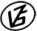 Tapasztalataidat, élményeidet őrömmel fogadjuk! 
(Fotó és videó anyagokat is várunk.)RésztávRésztávRész-szintidőRész-szintidőF_Termál-tó-3,6_(S)_01-rtSpari/R-C - Termál-tó/70:120:12F_Termál-tó-3,6_(S)_02-rtTermál-tó/7 - Termál-tó/50:070:18F_Termál-tó-3,6_(S)_03-rtTermál-tó/5 - Termál-tó/60:120:30F_Termál-tó-3,6_(S)_04-rtTermál-tó/6 - Spari/R-C0:050:35